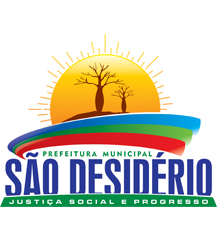 Análise Prévia de Processos de Licenciamento AmbientalAnálise Prévia de Processos de Licenciamento AmbientalAnálise Prévia de Processos de Licenciamento AmbientalAnálise Prévia de Processos de Licenciamento AmbientalAnálise Prévia de Processos de Licenciamento AmbientalAnálise Prévia de Processos de Licenciamento AmbientalAnálise Prévia de Processos de Licenciamento Ambiental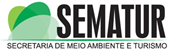 Requerente:Requerente:Requerente:Requerente:Requerente:Requerente:Requerente:Requerente:Requerente:Requerente:Requerente:Requerente:Tipologia do empreendimento ou atividade: Tipologia do empreendimento ou atividade: Tipologia do empreendimento ou atividade: Tipologia do empreendimento ou atividade: Tipologia do empreendimento ou atividade: Tipologia do empreendimento ou atividade: Tipologia do empreendimento ou atividade: Tipologia do empreendimento ou atividade: Tipologia do empreendimento ou atividade: Tipologia do empreendimento ou atividade: Tipologia do empreendimento ou atividade: Tipologia do empreendimento ou atividade: Código:Código:Código:Código:Código:Código:Código:Código:Responsável:______/______/________Responsável:______/______/________Responsável:______/______/________Responsável:______/______/________Porte:Porte:MiMiPeqMeGrExcResponsável:______/______/________Responsável:______/______/________Responsável:______/______/________Responsável:______/______/________Tipo de Requerimento:Tipo de Requerimento:Tipo de Requerimento:Tipo de Requerimento:Tipo de Requerimento:Tipo de Requerimento:Tipo de Requerimento:Tipo de Requerimento:Responsável:______/______/________Responsável:______/______/________Responsável:______/______/________Responsável:______/______/________Valor (R$):Valor (R$):Valor (R$):Valor (R$):Valor (R$):Valor (R$):Valor (R$):Valor (R$):Responsável:______/______/________Responsável:______/______/________Responsável:______/______/________Responsável:______/______/________ItemDocumentos NecessáriosDocumentos NecessáriosDocumentos NecessáriosDocumentos NecessáriosDocumentos NecessáriosDocumentos NecessáriosDocumentos NecessáriosDocumentos NecessáriosDocumentos NecessáriosDocumentos Necessários√LICENÇA AMBIENTAL MUNICIPAL DE OPERAÇÃO OU RENOVAÇÃO DA LICENÇA DE OPERAÇÃOLICENÇA AMBIENTAL MUNICIPAL DE OPERAÇÃO OU RENOVAÇÃO DA LICENÇA DE OPERAÇÃOLICENÇA AMBIENTAL MUNICIPAL DE OPERAÇÃO OU RENOVAÇÃO DA LICENÇA DE OPERAÇÃOLICENÇA AMBIENTAL MUNICIPAL DE OPERAÇÃO OU RENOVAÇÃO DA LICENÇA DE OPERAÇÃOLICENÇA AMBIENTAL MUNICIPAL DE OPERAÇÃO OU RENOVAÇÃO DA LICENÇA DE OPERAÇÃOLICENÇA AMBIENTAL MUNICIPAL DE OPERAÇÃO OU RENOVAÇÃO DA LICENÇA DE OPERAÇÃOLICENÇA AMBIENTAL MUNICIPAL DE OPERAÇÃO OU RENOVAÇÃO DA LICENÇA DE OPERAÇÃOLICENÇA AMBIENTAL MUNICIPAL DE OPERAÇÃO OU RENOVAÇÃO DA LICENÇA DE OPERAÇÃOLICENÇA AMBIENTAL MUNICIPAL DE OPERAÇÃO OU RENOVAÇÃO DA LICENÇA DE OPERAÇÃOLICENÇA AMBIENTAL MUNICIPAL DE OPERAÇÃO OU RENOVAÇÃO DA LICENÇA DE OPERAÇÃOLICENÇA AMBIENTAL MUNICIPAL DE OPERAÇÃO OU RENOVAÇÃO DA LICENÇA DE OPERAÇÃOLICENÇA AMBIENTAL MUNICIPAL DE OPERAÇÃO OU RENOVAÇÃO DA LICENÇA DE OPERAÇÃO1Requerimento (Formulário da SEMATUR) (apresentar com firma reconhecida)Requerimento (Formulário da SEMATUR) (apresentar com firma reconhecida)Requerimento (Formulário da SEMATUR) (apresentar com firma reconhecida)Requerimento (Formulário da SEMATUR) (apresentar com firma reconhecida)Requerimento (Formulário da SEMATUR) (apresentar com firma reconhecida)Requerimento (Formulário da SEMATUR) (apresentar com firma reconhecida)Requerimento (Formulário da SEMATUR) (apresentar com firma reconhecida)Requerimento (Formulário da SEMATUR) (apresentar com firma reconhecida)Requerimento (Formulário da SEMATUR) (apresentar com firma reconhecida)Requerimento (Formulário da SEMATUR) (apresentar com firma reconhecida)2Análise Prévia à formação do processo realizada pela SEMATURAnálise Prévia à formação do processo realizada pela SEMATURAnálise Prévia à formação do processo realizada pela SEMATURAnálise Prévia à formação do processo realizada pela SEMATURAnálise Prévia à formação do processo realizada pela SEMATURAnálise Prévia à formação do processo realizada pela SEMATURAnálise Prévia à formação do processo realizada pela SEMATURAnálise Prévia à formação do processo realizada pela SEMATURAnálise Prévia à formação do processo realizada pela SEMATURAnálise Prévia à formação do processo realizada pela SEMATUR3Comprovante do endereço informado no requerimentoComprovante do endereço informado no requerimentoComprovante do endereço informado no requerimentoComprovante do endereço informado no requerimentoComprovante do endereço informado no requerimentoComprovante do endereço informado no requerimentoComprovante do endereço informado no requerimentoComprovante do endereço informado no requerimentoComprovante do endereço informado no requerimentoComprovante do endereço informado no requerimento4Cópia do contrato social da empresa e suas alterações, no caso de pessoa jurídica (autenticada ou acompanhada de documento original para confere)Cópia do contrato social da empresa e suas alterações, no caso de pessoa jurídica (autenticada ou acompanhada de documento original para confere)Cópia do contrato social da empresa e suas alterações, no caso de pessoa jurídica (autenticada ou acompanhada de documento original para confere)Cópia do contrato social da empresa e suas alterações, no caso de pessoa jurídica (autenticada ou acompanhada de documento original para confere)Cópia do contrato social da empresa e suas alterações, no caso de pessoa jurídica (autenticada ou acompanhada de documento original para confere)Cópia do contrato social da empresa e suas alterações, no caso de pessoa jurídica (autenticada ou acompanhada de documento original para confere)Cópia do contrato social da empresa e suas alterações, no caso de pessoa jurídica (autenticada ou acompanhada de documento original para confere)Cópia do contrato social da empresa e suas alterações, no caso de pessoa jurídica (autenticada ou acompanhada de documento original para confere)Cópia do contrato social da empresa e suas alterações, no caso de pessoa jurídica (autenticada ou acompanhada de documento original para confere)Cópia do contrato social da empresa e suas alterações, no caso de pessoa jurídica (autenticada ou acompanhada de documento original para confere)5Cópia do CNPJ e Inscrição Estadual da empresa, ou RG e CPF, para pessoa física (autenticada ou acompanhada de original para confere)Cópia do CNPJ e Inscrição Estadual da empresa, ou RG e CPF, para pessoa física (autenticada ou acompanhada de original para confere)Cópia do CNPJ e Inscrição Estadual da empresa, ou RG e CPF, para pessoa física (autenticada ou acompanhada de original para confere)Cópia do CNPJ e Inscrição Estadual da empresa, ou RG e CPF, para pessoa física (autenticada ou acompanhada de original para confere)Cópia do CNPJ e Inscrição Estadual da empresa, ou RG e CPF, para pessoa física (autenticada ou acompanhada de original para confere)Cópia do CNPJ e Inscrição Estadual da empresa, ou RG e CPF, para pessoa física (autenticada ou acompanhada de original para confere)Cópia do CNPJ e Inscrição Estadual da empresa, ou RG e CPF, para pessoa física (autenticada ou acompanhada de original para confere)Cópia do CNPJ e Inscrição Estadual da empresa, ou RG e CPF, para pessoa física (autenticada ou acompanhada de original para confere)Cópia do CNPJ e Inscrição Estadual da empresa, ou RG e CPF, para pessoa física (autenticada ou acompanhada de original para confere)Cópia do CNPJ e Inscrição Estadual da empresa, ou RG e CPF, para pessoa física (autenticada ou acompanhada de original para confere)6Documentação comprobatória da qualidade de representante legal do interessado, acompanhada do CPF (autenticada ou acompanhada de documento original para confere)Documentação comprobatória da qualidade de representante legal do interessado, acompanhada do CPF (autenticada ou acompanhada de documento original para confere)Documentação comprobatória da qualidade de representante legal do interessado, acompanhada do CPF (autenticada ou acompanhada de documento original para confere)Documentação comprobatória da qualidade de representante legal do interessado, acompanhada do CPF (autenticada ou acompanhada de documento original para confere)Documentação comprobatória da qualidade de representante legal do interessado, acompanhada do CPF (autenticada ou acompanhada de documento original para confere)Documentação comprobatória da qualidade de representante legal do interessado, acompanhada do CPF (autenticada ou acompanhada de documento original para confere)Documentação comprobatória da qualidade de representante legal do interessado, acompanhada do CPF (autenticada ou acompanhada de documento original para confere)Documentação comprobatória da qualidade de representante legal do interessado, acompanhada do CPF (autenticada ou acompanhada de documento original para confere)Documentação comprobatória da qualidade de representante legal do interessado, acompanhada do CPF (autenticada ou acompanhada de documento original para confere)Documentação comprobatória da qualidade de representante legal do interessado, acompanhada do CPF (autenticada ou acompanhada de documento original para confere)7Comprovante de pagamento  Comprovante de pagamento  Comprovante de pagamento  Comprovante de pagamento  Comprovante de pagamento  Comprovante de pagamento  Comprovante de pagamento  Comprovante de pagamento  Comprovante de pagamento  Comprovante de pagamento  8Relatório de Caracterização do Empreendimento (RCE), conforme modelo fornecido pela SEMATURRelatório de Caracterização do Empreendimento (RCE), conforme modelo fornecido pela SEMATURRelatório de Caracterização do Empreendimento (RCE), conforme modelo fornecido pela SEMATURRelatório de Caracterização do Empreendimento (RCE), conforme modelo fornecido pela SEMATURRelatório de Caracterização do Empreendimento (RCE), conforme modelo fornecido pela SEMATURRelatório de Caracterização do Empreendimento (RCE), conforme modelo fornecido pela SEMATURRelatório de Caracterização do Empreendimento (RCE), conforme modelo fornecido pela SEMATURRelatório de Caracterização do Empreendimento (RCE), conforme modelo fornecido pela SEMATURRelatório de Caracterização do Empreendimento (RCE), conforme modelo fornecido pela SEMATURRelatório de Caracterização do Empreendimento (RCE), conforme modelo fornecido pela SEMATUR9Regularidade quanto à Reserva legalRegularidade quanto à Reserva legalRegularidade quanto à Reserva legalRegularidade quanto à Reserva legalRegularidade quanto à Reserva legalRegularidade quanto à Reserva legalRegularidade quanto à Reserva legalRegularidade quanto à Reserva legalRegularidade quanto à Reserva legalRegularidade quanto à Reserva legal10Cadastro Estadual Florestal de Imóveis Rurais – CEFIRCadastro Estadual Florestal de Imóveis Rurais – CEFIRCadastro Estadual Florestal de Imóveis Rurais – CEFIRCadastro Estadual Florestal de Imóveis Rurais – CEFIRCadastro Estadual Florestal de Imóveis Rurais – CEFIRCadastro Estadual Florestal de Imóveis Rurais – CEFIRCadastro Estadual Florestal de Imóveis Rurais – CEFIRCadastro Estadual Florestal de Imóveis Rurais – CEFIRCadastro Estadual Florestal de Imóveis Rurais – CEFIRCadastro Estadual Florestal de Imóveis Rurais – CEFIR11Apresentar cópia de toda documentação em meio digital (obrigatoriamente em CD ROM ou DVD com capa de proteção), em formato PDFApresentar cópia de toda documentação em meio digital (obrigatoriamente em CD ROM ou DVD com capa de proteção), em formato PDFApresentar cópia de toda documentação em meio digital (obrigatoriamente em CD ROM ou DVD com capa de proteção), em formato PDFApresentar cópia de toda documentação em meio digital (obrigatoriamente em CD ROM ou DVD com capa de proteção), em formato PDFApresentar cópia de toda documentação em meio digital (obrigatoriamente em CD ROM ou DVD com capa de proteção), em formato PDFApresentar cópia de toda documentação em meio digital (obrigatoriamente em CD ROM ou DVD com capa de proteção), em formato PDFApresentar cópia de toda documentação em meio digital (obrigatoriamente em CD ROM ou DVD com capa de proteção), em formato PDFApresentar cópia de toda documentação em meio digital (obrigatoriamente em CD ROM ou DVD com capa de proteção), em formato PDFApresentar cópia de toda documentação em meio digital (obrigatoriamente em CD ROM ou DVD com capa de proteção), em formato PDFApresentar cópia de toda documentação em meio digital (obrigatoriamente em CD ROM ou DVD com capa de proteção), em formato PDF12Documento comprobatório de propriedade ou posse do imóvel, acompanhados de CCIR e ITR atuais (autenticada ou acompanhada do documento original para confere)Documento comprobatório de propriedade ou posse do imóvel, acompanhados de CCIR e ITR atuais (autenticada ou acompanhada do documento original para confere)Documento comprobatório de propriedade ou posse do imóvel, acompanhados de CCIR e ITR atuais (autenticada ou acompanhada do documento original para confere)Documento comprobatório de propriedade ou posse do imóvel, acompanhados de CCIR e ITR atuais (autenticada ou acompanhada do documento original para confere)Documento comprobatório de propriedade ou posse do imóvel, acompanhados de CCIR e ITR atuais (autenticada ou acompanhada do documento original para confere)Documento comprobatório de propriedade ou posse do imóvel, acompanhados de CCIR e ITR atuais (autenticada ou acompanhada do documento original para confere)Documento comprobatório de propriedade ou posse do imóvel, acompanhados de CCIR e ITR atuais (autenticada ou acompanhada do documento original para confere)Documento comprobatório de propriedade ou posse do imóvel, acompanhados de CCIR e ITR atuais (autenticada ou acompanhada do documento original para confere)Documento comprobatório de propriedade ou posse do imóvel, acompanhados de CCIR e ITR atuais (autenticada ou acompanhada do documento original para confere)Documento comprobatório de propriedade ou posse do imóvel, acompanhados de CCIR e ITR atuais (autenticada ou acompanhada do documento original para confere)13Cópia da licença de Implantação, quando for o casoCópia da licença de Implantação, quando for o casoCópia da licença de Implantação, quando for o casoCópia da licença de Implantação, quando for o casoCópia da licença de Implantação, quando for o casoCópia da licença de Implantação, quando for o casoCópia da licença de Implantação, quando for o casoCópia da licença de Implantação, quando for o casoCópia da licença de Implantação, quando for o casoCópia da licença de Implantação, quando for o caso14Auto avaliação do cumprimento dos condicionantes da Licença anterior, quando for o caso, devidamente acompanhada de documentação comprobatória assinada por responsável técnicoAuto avaliação do cumprimento dos condicionantes da Licença anterior, quando for o caso, devidamente acompanhada de documentação comprobatória assinada por responsável técnicoAuto avaliação do cumprimento dos condicionantes da Licença anterior, quando for o caso, devidamente acompanhada de documentação comprobatória assinada por responsável técnicoAuto avaliação do cumprimento dos condicionantes da Licença anterior, quando for o caso, devidamente acompanhada de documentação comprobatória assinada por responsável técnicoAuto avaliação do cumprimento dos condicionantes da Licença anterior, quando for o caso, devidamente acompanhada de documentação comprobatória assinada por responsável técnicoAuto avaliação do cumprimento dos condicionantes da Licença anterior, quando for o caso, devidamente acompanhada de documentação comprobatória assinada por responsável técnicoAuto avaliação do cumprimento dos condicionantes da Licença anterior, quando for o caso, devidamente acompanhada de documentação comprobatória assinada por responsável técnicoAuto avaliação do cumprimento dos condicionantes da Licença anterior, quando for o caso, devidamente acompanhada de documentação comprobatória assinada por responsável técnicoAuto avaliação do cumprimento dos condicionantes da Licença anterior, quando for o caso, devidamente acompanhada de documentação comprobatória assinada por responsável técnicoAuto avaliação do cumprimento dos condicionantes da Licença anterior, quando for o caso, devidamente acompanhada de documentação comprobatória assinada por responsável técnico15Original da publicação do pedido de LO ou RLO publicado em jornal de grande circulação, conforme modelo fornecido pela SEMATUROriginal da publicação do pedido de LO ou RLO publicado em jornal de grande circulação, conforme modelo fornecido pela SEMATUROriginal da publicação do pedido de LO ou RLO publicado em jornal de grande circulação, conforme modelo fornecido pela SEMATUROriginal da publicação do pedido de LO ou RLO publicado em jornal de grande circulação, conforme modelo fornecido pela SEMATUROriginal da publicação do pedido de LO ou RLO publicado em jornal de grande circulação, conforme modelo fornecido pela SEMATUROriginal da publicação do pedido de LO ou RLO publicado em jornal de grande circulação, conforme modelo fornecido pela SEMATUROriginal da publicação do pedido de LO ou RLO publicado em jornal de grande circulação, conforme modelo fornecido pela SEMATUROriginal da publicação do pedido de LO ou RLO publicado em jornal de grande circulação, conforme modelo fornecido pela SEMATUROriginal da publicação do pedido de LO ou RLO publicado em jornal de grande circulação, conforme modelo fornecido pela SEMATUROriginal da publicação do pedido de LO ou RLO publicado em jornal de grande circulação, conforme modelo fornecido pela SEMATUR16Cópia do registro em cartório da Ata de Reunião de Diretoria referente a CTGA, acompanhada da ART ou currículo do coordenador, nos casos de empreendimentos de médio, grande e excepcional porte.Cópia do registro em cartório da Ata de Reunião de Diretoria referente a CTGA, acompanhada da ART ou currículo do coordenador, nos casos de empreendimentos de médio, grande e excepcional porte.Cópia do registro em cartório da Ata de Reunião de Diretoria referente a CTGA, acompanhada da ART ou currículo do coordenador, nos casos de empreendimentos de médio, grande e excepcional porte.Cópia do registro em cartório da Ata de Reunião de Diretoria referente a CTGA, acompanhada da ART ou currículo do coordenador, nos casos de empreendimentos de médio, grande e excepcional porte.Cópia do registro em cartório da Ata de Reunião de Diretoria referente a CTGA, acompanhada da ART ou currículo do coordenador, nos casos de empreendimentos de médio, grande e excepcional porte.Cópia do registro em cartório da Ata de Reunião de Diretoria referente a CTGA, acompanhada da ART ou currículo do coordenador, nos casos de empreendimentos de médio, grande e excepcional porte.Cópia do registro em cartório da Ata de Reunião de Diretoria referente a CTGA, acompanhada da ART ou currículo do coordenador, nos casos de empreendimentos de médio, grande e excepcional porte.Cópia do registro em cartório da Ata de Reunião de Diretoria referente a CTGA, acompanhada da ART ou currículo do coordenador, nos casos de empreendimentos de médio, grande e excepcional porte.Cópia do registro em cartório da Ata de Reunião de Diretoria referente a CTGA, acompanhada da ART ou currículo do coordenador, nos casos de empreendimentos de médio, grande e excepcional porte.Cópia do registro em cartório da Ata de Reunião de Diretoria referente a CTGA, acompanhada da ART ou currículo do coordenador, nos casos de empreendimentos de médio, grande e excepcional porte.17Outorga do direito de uso da água, ou sua dispensa, quando couber Outorga do direito de uso da água, ou sua dispensa, quando couber Outorga do direito de uso da água, ou sua dispensa, quando couber Outorga do direito de uso da água, ou sua dispensa, quando couber Outorga do direito de uso da água, ou sua dispensa, quando couber Outorga do direito de uso da água, ou sua dispensa, quando couber Outorga do direito de uso da água, ou sua dispensa, quando couber Outorga do direito de uso da água, ou sua dispensa, quando couber Outorga do direito de uso da água, ou sua dispensa, quando couber Outorga do direito de uso da água, ou sua dispensa, quando couber 18Autorização Prévia do IPHAN, ou IPAC, quando o empreendimento se localizar em sítios históricos e/ou arqueológicos, ou da FUNAI, no caso de áreas indígenasAutorização Prévia do IPHAN, ou IPAC, quando o empreendimento se localizar em sítios históricos e/ou arqueológicos, ou da FUNAI, no caso de áreas indígenasAutorização Prévia do IPHAN, ou IPAC, quando o empreendimento se localizar em sítios históricos e/ou arqueológicos, ou da FUNAI, no caso de áreas indígenasAutorização Prévia do IPHAN, ou IPAC, quando o empreendimento se localizar em sítios históricos e/ou arqueológicos, ou da FUNAI, no caso de áreas indígenasAutorização Prévia do IPHAN, ou IPAC, quando o empreendimento se localizar em sítios históricos e/ou arqueológicos, ou da FUNAI, no caso de áreas indígenasAutorização Prévia do IPHAN, ou IPAC, quando o empreendimento se localizar em sítios históricos e/ou arqueológicos, ou da FUNAI, no caso de áreas indígenasAutorização Prévia do IPHAN, ou IPAC, quando o empreendimento se localizar em sítios históricos e/ou arqueológicos, ou da FUNAI, no caso de áreas indígenasAutorização Prévia do IPHAN, ou IPAC, quando o empreendimento se localizar em sítios históricos e/ou arqueológicos, ou da FUNAI, no caso de áreas indígenasAutorização Prévia do IPHAN, ou IPAC, quando o empreendimento se localizar em sítios históricos e/ou arqueológicos, ou da FUNAI, no caso de áreas indígenasAutorização Prévia do IPHAN, ou IPAC, quando o empreendimento se localizar em sítios históricos e/ou arqueológicos, ou da FUNAI, no caso de áreas indígenas19Plano de Gerenciamento de Resíduos Sólidos (PGRS), quando couber, ou Plano de Gerenciamento de Resíduos Sólidos de Saúde (PGRSS), no caso de hospitais, e/ou Plano de Gerenciamento de Resíduos Sólidos da Construção Civil (PGRSCC),Plano de Gerenciamento de Resíduos Sólidos (PGRS), quando couber, ou Plano de Gerenciamento de Resíduos Sólidos de Saúde (PGRSS), no caso de hospitais, e/ou Plano de Gerenciamento de Resíduos Sólidos da Construção Civil (PGRSCC),Plano de Gerenciamento de Resíduos Sólidos (PGRS), quando couber, ou Plano de Gerenciamento de Resíduos Sólidos de Saúde (PGRSS), no caso de hospitais, e/ou Plano de Gerenciamento de Resíduos Sólidos da Construção Civil (PGRSCC),Plano de Gerenciamento de Resíduos Sólidos (PGRS), quando couber, ou Plano de Gerenciamento de Resíduos Sólidos de Saúde (PGRSS), no caso de hospitais, e/ou Plano de Gerenciamento de Resíduos Sólidos da Construção Civil (PGRSCC),Plano de Gerenciamento de Resíduos Sólidos (PGRS), quando couber, ou Plano de Gerenciamento de Resíduos Sólidos de Saúde (PGRSS), no caso de hospitais, e/ou Plano de Gerenciamento de Resíduos Sólidos da Construção Civil (PGRSCC),Plano de Gerenciamento de Resíduos Sólidos (PGRS), quando couber, ou Plano de Gerenciamento de Resíduos Sólidos de Saúde (PGRSS), no caso de hospitais, e/ou Plano de Gerenciamento de Resíduos Sólidos da Construção Civil (PGRSCC),Plano de Gerenciamento de Resíduos Sólidos (PGRS), quando couber, ou Plano de Gerenciamento de Resíduos Sólidos de Saúde (PGRSS), no caso de hospitais, e/ou Plano de Gerenciamento de Resíduos Sólidos da Construção Civil (PGRSCC),Plano de Gerenciamento de Resíduos Sólidos (PGRS), quando couber, ou Plano de Gerenciamento de Resíduos Sólidos de Saúde (PGRSS), no caso de hospitais, e/ou Plano de Gerenciamento de Resíduos Sólidos da Construção Civil (PGRSCC),Plano de Gerenciamento de Resíduos Sólidos (PGRS), quando couber, ou Plano de Gerenciamento de Resíduos Sólidos de Saúde (PGRSS), no caso de hospitais, e/ou Plano de Gerenciamento de Resíduos Sólidos da Construção Civil (PGRSCC),Plano de Gerenciamento de Resíduos Sólidos (PGRS), quando couber, ou Plano de Gerenciamento de Resíduos Sólidos de Saúde (PGRSS), no caso de hospitais, e/ou Plano de Gerenciamento de Resíduos Sólidos da Construção Civil (PGRSCC),20PRAD, quando se tratar de mineração, obra rodoviária ou outras que provoquem alterações na morfologia da área de influência do empreendimento ou atividade, assinado por responsável técnico e acompanhado da ARTPRAD, quando se tratar de mineração, obra rodoviária ou outras que provoquem alterações na morfologia da área de influência do empreendimento ou atividade, assinado por responsável técnico e acompanhado da ARTPRAD, quando se tratar de mineração, obra rodoviária ou outras que provoquem alterações na morfologia da área de influência do empreendimento ou atividade, assinado por responsável técnico e acompanhado da ARTPRAD, quando se tratar de mineração, obra rodoviária ou outras que provoquem alterações na morfologia da área de influência do empreendimento ou atividade, assinado por responsável técnico e acompanhado da ARTPRAD, quando se tratar de mineração, obra rodoviária ou outras que provoquem alterações na morfologia da área de influência do empreendimento ou atividade, assinado por responsável técnico e acompanhado da ARTPRAD, quando se tratar de mineração, obra rodoviária ou outras que provoquem alterações na morfologia da área de influência do empreendimento ou atividade, assinado por responsável técnico e acompanhado da ARTPRAD, quando se tratar de mineração, obra rodoviária ou outras que provoquem alterações na morfologia da área de influência do empreendimento ou atividade, assinado por responsável técnico e acompanhado da ARTPRAD, quando se tratar de mineração, obra rodoviária ou outras que provoquem alterações na morfologia da área de influência do empreendimento ou atividade, assinado por responsável técnico e acompanhado da ARTPRAD, quando se tratar de mineração, obra rodoviária ou outras que provoquem alterações na morfologia da área de influência do empreendimento ou atividade, assinado por responsável técnico e acompanhado da ARTPRAD, quando se tratar de mineração, obra rodoviária ou outras que provoquem alterações na morfologia da área de influência do empreendimento ou atividade, assinado por responsável técnico e acompanhado da ART21Plano de Fechamento elaborado conforme Termo de Referência fornecido pela SEMATUR, quando se tratar de mineraçãoPlano de Fechamento elaborado conforme Termo de Referência fornecido pela SEMATUR, quando se tratar de mineraçãoPlano de Fechamento elaborado conforme Termo de Referência fornecido pela SEMATUR, quando se tratar de mineraçãoPlano de Fechamento elaborado conforme Termo de Referência fornecido pela SEMATUR, quando se tratar de mineraçãoPlano de Fechamento elaborado conforme Termo de Referência fornecido pela SEMATUR, quando se tratar de mineraçãoPlano de Fechamento elaborado conforme Termo de Referência fornecido pela SEMATUR, quando se tratar de mineraçãoPlano de Fechamento elaborado conforme Termo de Referência fornecido pela SEMATUR, quando se tratar de mineraçãoPlano de Fechamento elaborado conforme Termo de Referência fornecido pela SEMATUR, quando se tratar de mineraçãoPlano de Fechamento elaborado conforme Termo de Referência fornecido pela SEMATUR, quando se tratar de mineraçãoPlano de Fechamento elaborado conforme Termo de Referência fornecido pela SEMATUR, quando se tratar de mineração22Programa de Gerenciamento de Risco (PGR), quando couber, conforme norma técnica aprovada pela Resolução CEPRAM Nº 3.965/2009Programa de Gerenciamento de Risco (PGR), quando couber, conforme norma técnica aprovada pela Resolução CEPRAM Nº 3.965/2009Programa de Gerenciamento de Risco (PGR), quando couber, conforme norma técnica aprovada pela Resolução CEPRAM Nº 3.965/2009Programa de Gerenciamento de Risco (PGR), quando couber, conforme norma técnica aprovada pela Resolução CEPRAM Nº 3.965/2009Programa de Gerenciamento de Risco (PGR), quando couber, conforme norma técnica aprovada pela Resolução CEPRAM Nº 3.965/2009Programa de Gerenciamento de Risco (PGR), quando couber, conforme norma técnica aprovada pela Resolução CEPRAM Nº 3.965/2009Programa de Gerenciamento de Risco (PGR), quando couber, conforme norma técnica aprovada pela Resolução CEPRAM Nº 3.965/2009Programa de Gerenciamento de Risco (PGR), quando couber, conforme norma técnica aprovada pela Resolução CEPRAM Nº 3.965/2009Programa de Gerenciamento de Risco (PGR), quando couber, conforme norma técnica aprovada pela Resolução CEPRAM Nº 3.965/2009Programa de Gerenciamento de Risco (PGR), quando couber, conforme norma técnica aprovada pela Resolução CEPRAM Nº 3.965/200923Carta de viabilidade de serviços de energia elétrica (COELBA), de abastecimento de água e esgotamento sanitário (EMBASA) e de coleta de lixo (prefeitura municipal), nos casos de empreendimentos urbanísticos, turísticos e de lazerCarta de viabilidade de serviços de energia elétrica (COELBA), de abastecimento de água e esgotamento sanitário (EMBASA) e de coleta de lixo (prefeitura municipal), nos casos de empreendimentos urbanísticos, turísticos e de lazerCarta de viabilidade de serviços de energia elétrica (COELBA), de abastecimento de água e esgotamento sanitário (EMBASA) e de coleta de lixo (prefeitura municipal), nos casos de empreendimentos urbanísticos, turísticos e de lazerCarta de viabilidade de serviços de energia elétrica (COELBA), de abastecimento de água e esgotamento sanitário (EMBASA) e de coleta de lixo (prefeitura municipal), nos casos de empreendimentos urbanísticos, turísticos e de lazerCarta de viabilidade de serviços de energia elétrica (COELBA), de abastecimento de água e esgotamento sanitário (EMBASA) e de coleta de lixo (prefeitura municipal), nos casos de empreendimentos urbanísticos, turísticos e de lazerCarta de viabilidade de serviços de energia elétrica (COELBA), de abastecimento de água e esgotamento sanitário (EMBASA) e de coleta de lixo (prefeitura municipal), nos casos de empreendimentos urbanísticos, turísticos e de lazerCarta de viabilidade de serviços de energia elétrica (COELBA), de abastecimento de água e esgotamento sanitário (EMBASA) e de coleta de lixo (prefeitura municipal), nos casos de empreendimentos urbanísticos, turísticos e de lazerCarta de viabilidade de serviços de energia elétrica (COELBA), de abastecimento de água e esgotamento sanitário (EMBASA) e de coleta de lixo (prefeitura municipal), nos casos de empreendimentos urbanísticos, turísticos e de lazerCarta de viabilidade de serviços de energia elétrica (COELBA), de abastecimento de água e esgotamento sanitário (EMBASA) e de coleta de lixo (prefeitura municipal), nos casos de empreendimentos urbanísticos, turísticos e de lazerCarta de viabilidade de serviços de energia elétrica (COELBA), de abastecimento de água e esgotamento sanitário (EMBASA) e de coleta de lixo (prefeitura municipal), nos casos de empreendimentos urbanísticos, turísticos e de lazer24Programa de Educação Ambiental em Consonância com a Política e o Programa Estadual de Educação Ambiental Programa de Educação Ambiental em Consonância com a Política e o Programa Estadual de Educação Ambiental Programa de Educação Ambiental em Consonância com a Política e o Programa Estadual de Educação Ambiental Programa de Educação Ambiental em Consonância com a Política e o Programa Estadual de Educação Ambiental Programa de Educação Ambiental em Consonância com a Política e o Programa Estadual de Educação Ambiental Programa de Educação Ambiental em Consonância com a Política e o Programa Estadual de Educação Ambiental Programa de Educação Ambiental em Consonância com a Política e o Programa Estadual de Educação Ambiental Programa de Educação Ambiental em Consonância com a Política e o Programa Estadual de Educação Ambiental Programa de Educação Ambiental em Consonância com a Política e o Programa Estadual de Educação Ambiental Programa de Educação Ambiental em Consonância com a Política e o Programa Estadual de Educação Ambiental 25Plano Básico de Zona de Proteção de Aeródromos (PBZPA), quando se tratar de construção de área destinada a pouso, decolagem e movimentação de aeronaves e a modificação de suas característicasPlano Básico de Zona de Proteção de Aeródromos (PBZPA), quando se tratar de construção de área destinada a pouso, decolagem e movimentação de aeronaves e a modificação de suas característicasPlano Básico de Zona de Proteção de Aeródromos (PBZPA), quando se tratar de construção de área destinada a pouso, decolagem e movimentação de aeronaves e a modificação de suas característicasPlano Básico de Zona de Proteção de Aeródromos (PBZPA), quando se tratar de construção de área destinada a pouso, decolagem e movimentação de aeronaves e a modificação de suas característicasPlano Básico de Zona de Proteção de Aeródromos (PBZPA), quando se tratar de construção de área destinada a pouso, decolagem e movimentação de aeronaves e a modificação de suas característicasPlano Básico de Zona de Proteção de Aeródromos (PBZPA), quando se tratar de construção de área destinada a pouso, decolagem e movimentação de aeronaves e a modificação de suas característicasPlano Básico de Zona de Proteção de Aeródromos (PBZPA), quando se tratar de construção de área destinada a pouso, decolagem e movimentação de aeronaves e a modificação de suas característicasPlano Básico de Zona de Proteção de Aeródromos (PBZPA), quando se tratar de construção de área destinada a pouso, decolagem e movimentação de aeronaves e a modificação de suas característicasPlano Básico de Zona de Proteção de Aeródromos (PBZPA), quando se tratar de construção de área destinada a pouso, decolagem e movimentação de aeronaves e a modificação de suas característicasPlano Básico de Zona de Proteção de Aeródromos (PBZPA), quando se tratar de construção de área destinada a pouso, decolagem e movimentação de aeronaves e a modificação de suas características26Plano de Zoneamento de Ruídos (PZR), quando se tratar de construção de área destinada a pouso, decolagem e movimentação de aeronaves e a modificação de suas característicasPlano de Zoneamento de Ruídos (PZR), quando se tratar de construção de área destinada a pouso, decolagem e movimentação de aeronaves e a modificação de suas característicasPlano de Zoneamento de Ruídos (PZR), quando se tratar de construção de área destinada a pouso, decolagem e movimentação de aeronaves e a modificação de suas característicasPlano de Zoneamento de Ruídos (PZR), quando se tratar de construção de área destinada a pouso, decolagem e movimentação de aeronaves e a modificação de suas característicasPlano de Zoneamento de Ruídos (PZR), quando se tratar de construção de área destinada a pouso, decolagem e movimentação de aeronaves e a modificação de suas característicasPlano de Zoneamento de Ruídos (PZR), quando se tratar de construção de área destinada a pouso, decolagem e movimentação de aeronaves e a modificação de suas característicasPlano de Zoneamento de Ruídos (PZR), quando se tratar de construção de área destinada a pouso, decolagem e movimentação de aeronaves e a modificação de suas característicasPlano de Zoneamento de Ruídos (PZR), quando se tratar de construção de área destinada a pouso, decolagem e movimentação de aeronaves e a modificação de suas característicasPlano de Zoneamento de Ruídos (PZR), quando se tratar de construção de área destinada a pouso, decolagem e movimentação de aeronaves e a modificação de suas característicasPlano de Zoneamento de Ruídos (PZR), quando se tratar de construção de área destinada a pouso, decolagem e movimentação de aeronaves e a modificação de suas características27Informações georreferenciadas em meio digital atendendo os critérios e diretrizes da Portaria Nº 13.950/2010 (obrigatoriamente  ou DVD com capa de proteção)Informações georreferenciadas em meio digital atendendo os critérios e diretrizes da Portaria Nº 13.950/2010 (obrigatoriamente  ou DVD com capa de proteção)Informações georreferenciadas em meio digital atendendo os critérios e diretrizes da Portaria Nº 13.950/2010 (obrigatoriamente  ou DVD com capa de proteção)Informações georreferenciadas em meio digital atendendo os critérios e diretrizes da Portaria Nº 13.950/2010 (obrigatoriamente  ou DVD com capa de proteção)Informações georreferenciadas em meio digital atendendo os critérios e diretrizes da Portaria Nº 13.950/2010 (obrigatoriamente  ou DVD com capa de proteção)Informações georreferenciadas em meio digital atendendo os critérios e diretrizes da Portaria Nº 13.950/2010 (obrigatoriamente  ou DVD com capa de proteção)Informações georreferenciadas em meio digital atendendo os critérios e diretrizes da Portaria Nº 13.950/2010 (obrigatoriamente  ou DVD com capa de proteção)Informações georreferenciadas em meio digital atendendo os critérios e diretrizes da Portaria Nº 13.950/2010 (obrigatoriamente  ou DVD com capa de proteção)Informações georreferenciadas em meio digital atendendo os critérios e diretrizes da Portaria Nº 13.950/2010 (obrigatoriamente  ou DVD com capa de proteção)Informações georreferenciadas em meio digital atendendo os critérios e diretrizes da Portaria Nº 13.950/2010 (obrigatoriamente  ou DVD com capa de proteção)Atenção RequerenteNota 1: Os documentos apresentados em forma de fotocópia deverão ser autenticados ou acompanhados do documento original, para conferência pelo técnico da Secretaria Municipal de Meio Ambiente e Turismo de São Desidério.Nota 3: Para uma mesma empresa que possua várias unidades de produção, com diferentes localizações, a Licença ou Autorização Ambiental é obrigatória e específica para cada uma de suas unidades.Atenção RequerenteNota 1: Os documentos apresentados em forma de fotocópia deverão ser autenticados ou acompanhados do documento original, para conferência pelo técnico da Secretaria Municipal de Meio Ambiente e Turismo de São Desidério.Nota 3: Para uma mesma empresa que possua várias unidades de produção, com diferentes localizações, a Licença ou Autorização Ambiental é obrigatória e específica para cada uma de suas unidades.Atenção RequerenteNota 1: Os documentos apresentados em forma de fotocópia deverão ser autenticados ou acompanhados do documento original, para conferência pelo técnico da Secretaria Municipal de Meio Ambiente e Turismo de São Desidério.Nota 3: Para uma mesma empresa que possua várias unidades de produção, com diferentes localizações, a Licença ou Autorização Ambiental é obrigatória e específica para cada uma de suas unidades.Atenção RequerenteNota 1: Os documentos apresentados em forma de fotocópia deverão ser autenticados ou acompanhados do documento original, para conferência pelo técnico da Secretaria Municipal de Meio Ambiente e Turismo de São Desidério.Nota 3: Para uma mesma empresa que possua várias unidades de produção, com diferentes localizações, a Licença ou Autorização Ambiental é obrigatória e específica para cada uma de suas unidades.Atenção RequerenteNota 1: Os documentos apresentados em forma de fotocópia deverão ser autenticados ou acompanhados do documento original, para conferência pelo técnico da Secretaria Municipal de Meio Ambiente e Turismo de São Desidério.Nota 3: Para uma mesma empresa que possua várias unidades de produção, com diferentes localizações, a Licença ou Autorização Ambiental é obrigatória e específica para cada uma de suas unidades.Atenção RequerenteNota 1: Os documentos apresentados em forma de fotocópia deverão ser autenticados ou acompanhados do documento original, para conferência pelo técnico da Secretaria Municipal de Meio Ambiente e Turismo de São Desidério.Nota 3: Para uma mesma empresa que possua várias unidades de produção, com diferentes localizações, a Licença ou Autorização Ambiental é obrigatória e específica para cada uma de suas unidades.Atenção RequerenteNota 1: Os documentos apresentados em forma de fotocópia deverão ser autenticados ou acompanhados do documento original, para conferência pelo técnico da Secretaria Municipal de Meio Ambiente e Turismo de São Desidério.Nota 3: Para uma mesma empresa que possua várias unidades de produção, com diferentes localizações, a Licença ou Autorização Ambiental é obrigatória e específica para cada uma de suas unidades.Atenção RequerenteNota 1: Os documentos apresentados em forma de fotocópia deverão ser autenticados ou acompanhados do documento original, para conferência pelo técnico da Secretaria Municipal de Meio Ambiente e Turismo de São Desidério.Nota 3: Para uma mesma empresa que possua várias unidades de produção, com diferentes localizações, a Licença ou Autorização Ambiental é obrigatória e específica para cada uma de suas unidades.Atenção RequerenteNota 1: Os documentos apresentados em forma de fotocópia deverão ser autenticados ou acompanhados do documento original, para conferência pelo técnico da Secretaria Municipal de Meio Ambiente e Turismo de São Desidério.Nota 3: Para uma mesma empresa que possua várias unidades de produção, com diferentes localizações, a Licença ou Autorização Ambiental é obrigatória e específica para cada uma de suas unidades.Atenção RequerenteNota 1: Os documentos apresentados em forma de fotocópia deverão ser autenticados ou acompanhados do documento original, para conferência pelo técnico da Secretaria Municipal de Meio Ambiente e Turismo de São Desidério.Nota 3: Para uma mesma empresa que possua várias unidades de produção, com diferentes localizações, a Licença ou Autorização Ambiental é obrigatória e específica para cada uma de suas unidades.Atenção RequerenteNota 1: Os documentos apresentados em forma de fotocópia deverão ser autenticados ou acompanhados do documento original, para conferência pelo técnico da Secretaria Municipal de Meio Ambiente e Turismo de São Desidério.Nota 3: Para uma mesma empresa que possua várias unidades de produção, com diferentes localizações, a Licença ou Autorização Ambiental é obrigatória e específica para cada uma de suas unidades.Atenção RequerenteNota 1: Os documentos apresentados em forma de fotocópia deverão ser autenticados ou acompanhados do documento original, para conferência pelo técnico da Secretaria Municipal de Meio Ambiente e Turismo de São Desidério.Nota 3: Para uma mesma empresa que possua várias unidades de produção, com diferentes localizações, a Licença ou Autorização Ambiental é obrigatória e específica para cada uma de suas unidades.DeclaraçãoDeclaro, para os devidos fins, que entreguei à SEMATUR os documentos requeridos e acima assinalados.São Desidério, BA  .DeclaraçãoDeclaro, para os devidos fins, que entreguei à SEMATUR os documentos requeridos e acima assinalados.São Desidério, BA  .DeclaraçãoDeclaro, para os devidos fins, que entreguei à SEMATUR os documentos requeridos e acima assinalados.São Desidério, BA  .DeclaraçãoDeclaro, para os devidos fins, que entreguei à SEMATUR os documentos requeridos e acima assinalados.São Desidério, BA  .DeclaraçãoDeclaro, para os devidos fins, que entreguei à SEMATUR os documentos requeridos e acima assinalados.São Desidério, BA  .DeclaraçãoDeclaro, para os devidos fins, que entreguei à SEMATUR os documentos requeridos e acima assinalados.São Desidério, BA  .DeclaraçãoDeclaro, para os devidos fins, que entreguei à SEMATUR os documentos requeridos e acima assinalados.São Desidério, BA  .DeclaraçãoDeclaro, para os devidos fins, que entreguei à SEMATUR os documentos requeridos e acima assinalados.São Desidério, BA  .DeclaraçãoDeclaro, para os devidos fins, que entreguei à SEMATUR os documentos requeridos e acima assinalados.São Desidério, BA  .DeclaraçãoDeclaro, para os devidos fins, que entreguei à SEMATUR os documentos requeridos e acima assinalados.São Desidério, BA  .DeclaraçãoDeclaro, para os devidos fins, que entreguei à SEMATUR os documentos requeridos e acima assinalados.São Desidério, BA  .DeclaraçãoDeclaro, para os devidos fins, que entreguei à SEMATUR os documentos requeridos e acima assinalados.São Desidério, BA  .___________________________________________Nome por extenso do representante legal___________________________________________Nome por extenso do representante legal___________________________________________Nome por extenso do representante legal___________________________________________Nome por extenso do representante legal___________________________________________Nome por extenso do representante legal___________________________________________Nome por extenso do representante legal___________________________________________Nome por extenso do representante legal___________________________________________Nome por extenso do representante legal___________________________________________Nome por extenso do representante legal___________________________________________Assinatura___________________________________________Assinatura___________________________________________Assinatura